KY MID-STATE Appaloosa Open Show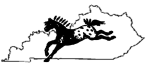 (Open to all breeds)                                              June 10th, 2017                                              KY Cowtown Arena Judges:  Dennis Mason                                          ***Saturday   8:00 a.m. ***           Gaming classesOpen Figure 8 Stake				Youth Figure 8 StakeOpen Junior Poles		Open Senior Poles				Youth PolesOpen Junior BarrelsOpen Senior BarrelsYouth BarrelsOpen KeyholeYouth KeyholeOpen Flag RaceYouth Flag Race Rope Race *****BREAK*****Halter & Pleasure classesWill Not Start before 10:00 AMOpen 3 and Younger StallionsOpen Aged StallionsOpen Geldings 3 and YoungerOpen Aged GeldingsYouth Geldings 3 and YoungerYouth Aged GeldingsOpen Mares 3 and YoungerOpen Aged MaresYouth Mares 3 and YoungerYouth Aged MaresMost ColorfulYouth Most ColorfulYouth Western ShowmanshipYouth English ShowmanshipLead Line (6 and Under)Walk Trot (10&Under) Not eligible for canter classesAssisted Riders*****BREAK*****Youth Hunt Seat EquitationOpen Hunt Seat EquitationHunter Under SaddleYouth Hunter Under SaddleJunior Hunter Under SaddleYouth Western HorsemanshipJunior Western PleasureSenior Western PleasureYouth Western PleasureRanch PleasureJunior Western RidingSenior Western RidingYouth Western RidingRanch TrailOpen TrailYouth TrailEntry Fees:Halter & Pleasure classes $10 per classGaming classes $15. with 50%payback for 1st -3rdACCAP points available for Registered Appaloosa’s.KY Cowtown Arena 210 Wainscott Road                                             Williamstown, KY  41097      For more info contact Wayne Toole @ 859-620-0138 or Tonya Lindsay @ 502-514-1059 Visit us on FB http://www.facebook.com/#!/groups/265375576857302http://kymidstate.homestead.com/   Not responsible for accidents/injuries/or theft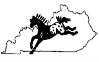 